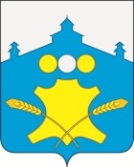 АдминистрацияСоветского сельсоветаБольшемурашкинского муниципального  района Нижегородской областиПОСТАНОВЛЕНИЕ27 января 2017 года                                                                         № 6О внесении изменений в постановление № 99 от 22.01.2017 года «О внесении изменений в генеральный план муниципального образования  Советский сельсовет Большемурашкинского муниципального районаНижегородской областиВ целях исполнения протеста прокуратуры Большемурашкинского района от 20.01.2017 года № 2-3-2017 «на постановление от 22.01.2017 года № 99 «О внесении изменений в генеральный план муниципального образования  Советский сельсовет Большемурашкинского муниципального района Нижегородской области» администрация Советского сельсовета  п о с т а н о в л я е т :1. Внести в постановление № 99 от 22.01.2017 года «О внесении изменений в генеральный план муниципального образования  Советский сельсовет Большемурашкинского муниципального района Нижегородской области следующие изменения:1.1. В пункте 1постановления слова «Внести изменения» читать как «Подготовить проект о внесении изменений», далее по тексту.2. Контроль за исполнением настоящего постановления оставляю за собой.Глава администрации сельсовета                                                    А.В. Телегин